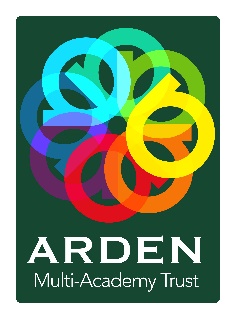 Arden Multi Academy TrustEmployment Application FormConfidentialArden Multi Academy Trust is committed to safeguarding and promoting the welfare of childrenand young people and expects all staff and volunteers to share this commitment.Please ensure that you complete all sections of Part 1 and Part 2 of the application.  Please note that providing false information will result in the application being rejected, or withdrawal of any offer of employment, or summary dismissal if you are in post, and possible referral to the police.  Please note that checks may be carried out to verify the contents of your application form.  CV’s are not accepted.PRESENT OR MOST RECENT APPOINTMENT:  IF TEACHINGPRESENT OR MOST RECENT APPOINTMENT:  IF NON-TEACHINGEMPLOYMENT HISTORY  Please provide a full history of employment in chronological order since leaving secondaryeducation, including periods of any post-secondary education/training, and part-time and voluntary work as well as fulltime employment, with start and end dates, explanations for periods not in employment or education/training, andreasons for leaving employment.Please briefly provide an explanation(s) for any gaps in your employment historyEDUCATION HISTORY  Please give details of all nationally recognised qualifications awarded / results awaited, from GCSE to GCE Advanced Level and Further Degree Level or their equivalents in chronological order.Please note that original certificates will be need to be evidenced for all qualifications outlined in the person specification, prior to any offer of employment being made. TRAINING/CONTINUING PROFESSIONAL DEVELOPMENT   Please list any relevant course or training you have attended in the last five years, starting with the most recent. If applying for a headship, please include details regarding NPQH. Please continue on a separate sheet if necessary.SUPPORTING INFORMATION Please provide supporting information for your application, in particular any experience, skills, knowledge, training and qualifications relevant to the post applied for as detailed in the Job Description and Person Specification. Please continue on a separate sheet if necessary but must be no more than 2 sides of A4 in not less than 11 font.REFERENCES	Give here details of two people to whom reference may be made.  We would expect the first referee to be your present or most recent headteacher or equivalent person.  If you are not currently working with children please provide a referee from your most recent employment involving children.  Referees will be asked about disciplinary offences relating to children, which may include any in which the penalty is “time expired” and whether you have been the subject of any child protection concerns, and if so, the outcome of any enquiry or disciplinary procedure.  Friends and relatives are NOT acceptable referees.	The Trust reserves the right to approach any previous employer or manager.Teaching roles: Please note your referees will be contacted should you be shortlisted for interview. The organisation reserves the right to request further references if required to satisfy the pre-employment checking process.Support Staff roles only: Do you consent to your first referee being contacted if you are shortlisted for interview:Yes    	No    Please note your first referee will be contacted if you are shortlisted for interview and your second reference will then be sought should you be made a conditional offer of employment. The organisation reserves the right to request further references if required to satisfy the pre-employment checking process.First refereeSecond refereeTHIS PAGE IS INTENTIONALLY BLANKPart 2	Internal Ref . No._______This section will be separated from Part 1 on receipt.  Relevant contents may be verified prior to shortlisting but will not then be used for selection purposes.PERSONAL  INFORMATIONPROTECTION OF CHILDRENThe Trust Is required under law and guidance to check the criminal background of all employees.  Decisions to appoint will be subject to consideration of an enhanced disclosure from the Disclosure and Barring Service.  Because of the nature of the work for which you are applying, this post is exempt from the Rehabilitation of Offenders Act 1974 (Exceptions) Order 1975 (as amended in 2013). The amendments to the Exception Order 1975 (2013) provide that certain spent convictions and cautions are ‘protected’ and are not subject to disclosure to employers, and cannot be taken into account. Further guidance on ‘protected’ convictions and cautions can be found at https://www.gov.uk/government/collections/dbs-filtering-guidance You will be required to disclose when shortlisted for an interview all information about any convictions in a Court of Law or any cautions that are not protected, so that a police check can be carried out if you are offered an appointment. If you are subsequently employed by the Trust and it is found that you failed to disclose any previous convictions or cautions, this could result in dismissal, or disciplinary action being taken by the Trust. During the course of your employment with the Trust, should you be arrested by the police you are obliged to notify the Headteacher of this immediately (even if de-arrested or all charges dropped). Failure to do so could result in disciplinary action being taken which could result in dismissal. All information will be treated in confidence and will only be considered in relation to any application for posts for which the exemption order applies. 	We are committed to safeguarding and promoting the welfare of children, young people and vulnerable adults and we expect all staff and volunteers to share this commitment. Successful applicants will receive the Safeguarding Policy that outlines the duties and responsibilities of the employer and all employees.	Do you have any convictions, cautions or reprimands, warnings or bind-overs?	Please tick the relevant box	Yes		No		If the answer is "yes", you must record full details in a separate, sealed envelope marked with your name and 'Confidential: Criminal Record Declaration' and enclose it with your application.  In accordance with statutory requirements, an offer of employment will be subject to satisfactory DBS clearance.If you have lived or worked outside of the UK in the last 5 years the Trust may require additional information in order to comply with Safer Recruitment requirements. If you answer ‘yes’ to the question below, we may contact you for additional information in due course.  Have you lived or worked outside of the UK in the last 5 years? 	Yes    	No    	Have you ever been the subject of formal disciplinary proceedings? If yes, please give details including dates below.	YES  NO REASONABLE ADJUSTMENTS FOR DISABILITY	If you are disabled, please give details below of how we can ensure that you are offered a fair selection and interview process or if you would prefer, please contact the Headteacher or HR Manager at the school to discuss any requirements.HEALTH/MEDICAL DETAILS	Successful applicants will be required to complete a confidential medical questionnaire and may be required to undergo a medical examination.DATA PROTECTION In completing this application form you should refer to the Recruitment Privacy Notice on the Trust website. The personal information collected on this form will be processed to manage your application in accordance with the Recruitment Privacy Notice. If successful, your personal information will be retained whilst you are an employee and used for payroll, pension and employee administration in accordance with the Workforce Privacy Notice which is available on our website and will be issued on appointment.  Information will not ordinarily be disclosed to anyone outside the Trust without first seeking your permission, unless there is a statutory reason for doing so. If you are not shortlisted or appointed, then your information will only be retained by us for 6 months from the shortlisting date, in accordance with the Recruitment Privacy Notice.DECLARATION	To your knowledge are you related to a member of staff, or Governor of the School?Yes    	No       Any job offer will be conditional on the satisfactory completion of the necessary pre-employment checks.I hereby certify that:I have not canvassed a member/employee of the School/Multi Academy Trust, directly or indirectly, in connection with this applicationI am not barred or disqualified from working with children, or subject to a prohibition orderAll the information given in this form is true and correct to the best of my knowledgeI understand that providing misleading or false information will disqualify me from appointment or may lead to my dismissal, if discovered after appointmentI agree that the information I give you in connection with this application for employment may be stored and processed for the purpose of personnel management.Please return your completed form by email, post or by hand by the closing date to the Associate Headteacher or HR ManagerFor monitoring purposes only please indicate where you saw this vacancy advertised____________________________________________________________________  THIS PAGE IS INTENTIONALLY BLANKPART 3		 EQUALITY AND DIVERSITY MONITORINGThis section will be separated from part 1 and part 2. Collection of equality information is solely for monitoring purposes to ensure that our policies and procedures are effective.  We also collect this data in accordance with the general and specific public sector equality duties under the Equality Act 2010. Any data you enter onto this monitoring form will only be used for monitoring purposes and will not be used in assessing and or scoring your application or during the interview process.  This information is kept fully confidential and access is strictly limited in accordance with the Data Protection Act.Ethnic Group	        Workforce         Census Code				       	     Please tick		    Religion 		Disability			Please tick	Do you consider that you have a disability or long term health 			condition? Please tick	    Sexual Orientation	Please tick	    Gender 	Please tickApplication for the post of:Academy/SchoolSurname:Initials:Name, address and telephone number of schoolType of schoolBoys	Girls	Mixed	Age range	Number on RollType of schooleg  Community, Academy, Free School, IndependentSubjects/age groups taughtDate appointed to current postCurrent salary & grade eg.Leadership/UPS/MPSAllowances (please specify)Date available to begin new jobName, address and telephone number of most recent employerJob title Date appointed to current postCurrent salaryDate available to begin new jobJob TitleEmployer name and addressNumberF/Tor P/TDatesDatesDatesDatesDatesReason or Positionor description of activityon roll and type of school, if F/Tor P/TFromFromToToToforleaving applicableF/Tor P/TMthYrYrMthYrGaps in Employment HistoryGaps in Employment HistoryDates (From and To)Reason for gapDate Frommm/yyDate Tomm/yyName of School/College/UniversityQualification Level (e.g. GCSE, A Level)SubjectsGradesDate Gainedmm/yyTitle of CourseOrganising BodyAwards (if any)Date of Attendancemm/yyTitle and NameAddress and post codeTelephone numberEmail addressJob TitleRelationship to applicantTitle and NameAddress and post codeTelephone numberEmail addressJob TitleRelationship to applicantSurname or family nameAll previous surnamesAll forenamesTitleCurrent AddressCurrent AddressCurrent AddressCurrent AddressPostcodeResident at this address sinceHome telephone numberMobile telephone numberDate of birthEmail addressTeacher reference numberNational Insurance NumberHave you ever been subject to a child protection investigation by your employer or any other organisation? Yes   󠅢󠅢   	No   󠅢󠅢   If YES please state separately under confidential cover the circumstances and the outcome including any orders or conditions.  This will not be opened unless you are called for interview.Are you subject to any legal restrictions in respect of your employment in the UK? Yes  󠅢󠅢          No   󠅢󠅢   If YES please provide details separatelyDo you require a work permit?Yes   󠅢󠅢   	No   󠅢󠅢   If YES please provide details separatelyDo you have a current full driving licence?Yes   󠅢󠅢         No   󠅢󠅢   Are there any special arrangements which we can make for you if you are called for an interview and/or work based assessment? Yes   󠅢󠅢         No   󠅢󠅢   If yes please specify, (e.g. ground floor venue, sign language, interpreter, audiotape etc).If yes, please state their name and position held:󠅢Signed:Date:WhiteWBRIBritish English Welsh Northern Irish ScottishWhiteWIRIIrishWhiteOOTHIrish TravellerWhiteOOTHGypsyWhiteWOTHOther White backgroundMixedMWBCWhite and Black CaribbeanMixedMWBAWhite and Black AfricanMixedMWASWhite and AsianMixedMOTHOther Mixed backgroundAsian or Asian BritishAINDIndianAsian or Asian BritishAPKNPakistaniAsian or Asian BritishABANBangladeshiAsian or Asian BritishCHNEChineseAsian or Asian BritishAOTHOther Asian backgroundBlack or Black BritishBCRBCaribbeanBlack or Black BritishBAFRAfricanBlack or Black BritishBOTHOther Black backgroundOther  ethnic groupOOTHArabOther  ethnic groupWrite in: Prefer not to sayREFUNo religion - AtheistChristian (including Church of England, Catholic, Protestant and all other Christian denominations)BuddhistHinduJewishMuslimSikhAny other religion  write inPrefer not to sayYes Please complete the grid belowNoPrefer not to sayMy disability is: 			    Please tickMy disability is: 			    Please tickPhysical ImpairmentSensory ImpairmentMental Health ConditionLearning Disability/ DifficultyLong standing illnessOtherPrefer not to sayBi-sexualGay LesbianHeterosexual / StraightOtherPrefer not to sayFemaleMalePrefer not to sayOwn term (please indicate)